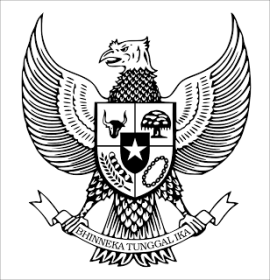 KEPUTUSAN KEPALA DESA TRENGGULUNANNOMOR 01 TAHUN 2020TENTANGSUSUNAN PENGURUSAN RT/RW DESA TRENGGULUNAN KECAMATAN PANCUR         MASA BAKTI TAHUN 2020 - 2025KEPALA DESA TRENGGULUNAN,Ditetapkan di	: TrenggulunanPada tanggal	: 03 Januari 2020                                                                                    KEPALA DESA TRENGGULUNAN         BAMBANG SISWANTOTembusan :1. Kabag Tata Pemerintahan Kab.Rembang2. Camat Pancur;3. Ketua Badan Permusyawaratan Desa Trenggulunan;4. Arsip.SUSUNAN PENGURUS RUKUN TETANGGA (RT) DESA TRENGGULUNANKECAMATAN PANCUR – KABUPATEN REMBANGMASA BHAKTI TAHUN 2020 S/D 2025SUSUNAN PENGURUS RUKUN WARGA (RW) DESA TRENGGULUNANKECAMATAN PANCUR – KABUPATEN REMBANGMASA BHAKTI TAHUN 2020 S/D 2025Menimbang:a.a.Bahwa untuk lebih mengoptimalkan jalannya kegiatan penyelenggaraan pemerintahan dan pembinaan kemasyarakatan di Desa Trenggulunan, dipandang perlu untuk membentuk Pengurus RT/RW Desa Trenggulunan Kecamatan Pancur Masa Bhakti 2020-2026; b.b.Bahwa berdasarkan pertimbangan sebagaimana dimaksud huruf a dan b tersebut, dipandang perlu menetapkan Keputusan Kepala Desa tentang Susunan Pengurus RT/RW Desa Trenggulunan Kecamatan Pancur Masa Bhakti 2020-2026.Mengingat:1.1.Undang-Undang Nomor 6 Tahun 2014 tentang Desa (Lembaran Negara tahun Republik Indonesia Tahun 2014 Nomor 7, Tambahan Lembaran Negara Republik Indonesia Nomor 5495);2.2.Peraturan Pemerintah Nomor 43 Tahun 2014 tentang Peraturan Pelaksanaan Undang-Undang Nomor 6 tahun 2014 tentang Desa (Lembaran Negara Republik Indonesia Tahun 2014 Nomor 213, Tambahan Lembaran Negara Republik Indonesia Nomor 5539);3.3.Peraturan Pemerintah Nomor 60 Tahun 2014 tentang Dana Desa Yang Bersumber Dari Anggaran Pendapatan dan Belanja Negara (Lembaran Negara Republik Indonesia Tahun 2014 Nomor 168, Tambahan Lembaran Negara Republik Indonesia Nomor 5558) sebagaimana telah diubah dengan Peraturan Pemerintah Nomor 22 Tahun 2015 tentang Perubahan Atas Peraturan Pemerintah Nomor 60 Tahun 2014 tentang  Dana Desa Yang Bersumber Dari Anggaran Pendapatan dan Belanja Negara (Lembaran Negara Republik Indonesia Tahun 2015 Nomor 88, Tambahan Lembaran Negara Republik Indonesia Nomor 5694);4.4.Peraturan Menteri Dalam Negeri Republik Indonesia Nomor 111 Tahun 2014 tentang Pedoman Teknis Peraturan Di Desa;5.5.Peraturan Menteri Dalam Negeri Republik Indonesia Nomor 113 Tahun 2014 tentang Pengelolaan Keuangan Desa;6.6.Peraturan Menteri Dalam Negeri Republik Indonesia Nomor 18 Tahun 2018 Tentang Lembaga Kemasyarakatan Desa Dan Lembaga Adat Desa (Berita Negara Republik Indonesia Nomor Tahun 2018 Nomor 569);7.7.Peraturan Menteri Desa, Pembangunan Daerah Tertinggal dan Transmigrasi Repulik Indonesia Nomor 1 Tahun 2015 tentang Pedoman Kewenangan Lokal dan Hak Asal Usul Berskala Desa; 8.8.Peraturan Bupati Rembang Nomor 64 Tahun 2018 Tentang Pedoman Pengelolaan Keuangan Desa (Berita Daerah Kabupaten Rembang Tahun 2018 Nomor 66);9.9.Peraturan Bupati Rembang Nomor 51 Tahun 2018 Tentang Daftar kewenangan Desa berdasarkan Hak asal usul dan kewenangan lokal berskala Desa di Kabupaten Rembang (Berita Daerah Kabupaten Rembang Tahun 2018 Nomor 53).MEMUTUSKAN :MEMUTUSKAN :MEMUTUSKAN :MEMUTUSKAN :MEMUTUSKAN :Menetapkan:KESATU:Menetapkan Pengurus RT/RW Desa Trenggulunan Kecamatan Pancur Kabupaten Rembang Masa Bhakti 2020-2025 sebagaimana tercantum dalam Lampiran Keputusan ini yang merupakan bagian yang tidak terpisahkan;Menetapkan Pengurus RT/RW Desa Trenggulunan Kecamatan Pancur Kabupaten Rembang Masa Bhakti 2020-2025 sebagaimana tercantum dalam Lampiran Keputusan ini yang merupakan bagian yang tidak terpisahkan;Menetapkan Pengurus RT/RW Desa Trenggulunan Kecamatan Pancur Kabupaten Rembang Masa Bhakti 2020-2025 sebagaimana tercantum dalam Lampiran Keputusan ini yang merupakan bagian yang tidak terpisahkan;KEDUA:Segala biaya yang timbul akibat diterbitkannya Keputusan ini dibebankan pada APBDes Desa Trenggulunan;Segala biaya yang timbul akibat diterbitkannya Keputusan ini dibebankan pada APBDes Desa Trenggulunan;Segala biaya yang timbul akibat diterbitkannya Keputusan ini dibebankan pada APBDes Desa Trenggulunan;KETIGA:Sejak keputusan ini berlaku, maka Keputusan Kepala Desa Desa Trenggulunan Nomor 149 / 02 / 2014 tentang Susunan Pengurus RT Desa Desa Trenggulunan Kecamatan Pancur Kabupaten Rembang Periode 2014-2019 dicabut dan dinyatakan tidak berlaku; Sejak keputusan ini berlaku, maka Keputusan Kepala Desa Desa Trenggulunan Nomor 149 / 02 / 2014 tentang Susunan Pengurus RT Desa Desa Trenggulunan Kecamatan Pancur Kabupaten Rembang Periode 2014-2019 dicabut dan dinyatakan tidak berlaku; Sejak keputusan ini berlaku, maka Keputusan Kepala Desa Desa Trenggulunan Nomor 149 / 02 / 2014 tentang Susunan Pengurus RT Desa Desa Trenggulunan Kecamatan Pancur Kabupaten Rembang Periode 2014-2019 dicabut dan dinyatakan tidak berlaku; KEEMPAT:Keputusan ini berlaku sejak tanggal ditetapkan, dengan ketentuan apabila terdapat kekeliruan didalamnya akan diadakan perbaikan sebagaimana mestinya.Keputusan ini berlaku sejak tanggal ditetapkan, dengan ketentuan apabila terdapat kekeliruan didalamnya akan diadakan perbaikan sebagaimana mestinya.Keputusan ini berlaku sejak tanggal ditetapkan, dengan ketentuan apabila terdapat kekeliruan didalamnya akan diadakan perbaikan sebagaimana mestinya.Lampiran 1 :Keputusan Kepala Desa TrenggulunanKecamatan Pancur Kabupaten RembangNomor    :  01 / I / 2020Tanggal  :   03 Januari 2020NON A M AJABATANRTPEKERJAAN1.2.3.4.WARDUKISUWARJISUNAWISUPATMINKETUAWAKIL KETUASEKRETARISBENDAHARA01/01TANITANITANITANI1.2.3.4.SUNTOROYABANIHARYONOSUYONOKETUAWAKIL KETUASEKRETARISBENDAHARA02/01WIRASWASTATANITANITANI1.2.3.4.SARMIDIMUHADIKASBULLAHSAKRUNKETUAWAKIL KETUASEKRETARISBENDAHARA03/01TANITANITANITANI1.2.3.4.ISTARIMUNARISANTOSOSUPADIKETUAWAKIL KETUASEKRETARISBENDAHARA04/02TANITANITANITANI1.2.3.4.PUJIYONOISTAJISURATMANISNARIKETUAWAKIL KETUASEKRETARISBENDAHARA05/02TANITANITANIWIRASWASTA1.2.3.4.SUKAMDIHERRY KISWANTOA.JABRALKASNURIKETUAWAKIL KETUASEKRETARISBENDAHARA06/02TANIWIRASWASTA TANITANINON A M AJABATANRWPEKERJAAN1..KARNADIKETUA01TANI1.SUKARDIKETUA02TANIKEPALA DESA TRENGGULUNANBAMBANG SISWANTO